Муниципальное  бюджетное общеобразовательное  учреждение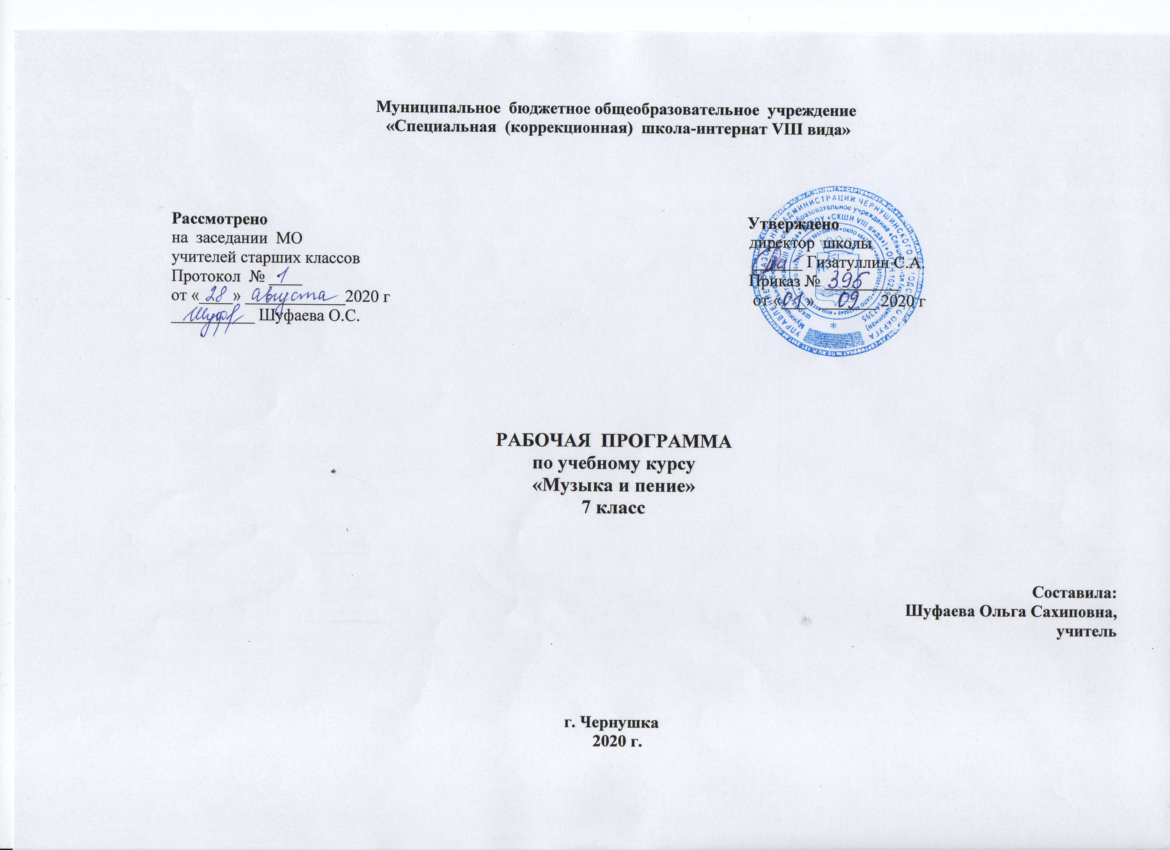  «Специальная  (коррекционная)  школа-интернат VIII вида»               Рассмотрено                                                                                                                   Утверждено                            на  заседании  МО                                                                                                           директор  школы               учителей старших классов                                                                                              ______ Гизатуллин С.А.               Протокол  № ____                                                                                                           Приказ № _________               от «____» ____________2020 г                                                                                       от «___» _______ 2020 г               __________ Шуфаева О.С.РАБОЧАЯ  ПРОГРАММАпо учебному курсу «Музыка и пение»7 классCоставила: Шуфаева Ольга Сахиповна,                                                                                                                                                                    учитель г. Чернушка   2020 г.Пояснительная записка.Рабочая программа по музыке для 7 класса  составлена на основе программы специальных (коррекционных) общеобразовательных учреждений VIII вида для 5-9  классов,2000 г., под редакцией В.В. Воронковой, допущенной Министерством образования РФ, и рассчитана на 34 недели с недельной нагрузкой 1 час.Музыкальное воспитание и обучение  является неотъемленной частью учебного процесса в специальном (коррекционном) образовательном учреждении VIII вида.Музыка формирует вкусы, воспитывает представление о прекрасном, способствует эмоциональному познанию окружающей действительности, нормализует многие психические процессы, является эффективным средством преодоления невротических расстройств, свойственных учащимся специальных заведений.Рабочая программа рассчитана на 34 недели с недельной нагрузкой 1 час.Музыкальное воспитание и обучение  является неотъемленной частью учебного процесса в специальном (коррекционном) образовательном учреждении VIII вида. Музыка формирует вкусы, воспитывает представление о прекрасном, способствует эмоциональному познанию окружающей действительности, нормализует многие психические процессы, является эффективным средством преодоления невротических расстройств, свойственных учащимся специальных заведений.Цель музыкального воспитания - формирование музыкальной культуры обучающихся, развитие эмоционального, осознанного восприятия музыки как в процессе активного участия в хоровом и сольном исполнении, так и во время слушания музыкальных произведений.Задачи  образовательные:-формировать знания о музыке с помощью изучения произведений различных жанров, а также в процессе собственной музыкально-исполнительской деятельности;-формировать музыкально-эстетический словарь;-формировать ориентировку в средствах музыкальной выразительности;-совершенствовать певческие навыки;-развивать чувство ритма, речевую активность, звуковысотный слух, музыкальную память и способность реагировать на музыку, музыкально-исполнительские навыки.Задачи воспитывающие: - помочь самовыражению  обучающихся с ограниченными возможностями здоровья через занятия музыкальной деятельностью;- способствовать преодолению неадекватных форм поведения, снятию эмоционального напряжения;- способствовать приобретению навыков искреннего, глубокого и свободного общения с окружающими, развивать эмоциональную отзывчивость;- активизировать творческие способности.Задачи коррекционно-развивающие: - корригировать отклонения в интеллектуальном развитии;- корригировать нарушения звукопроизносительной стороны речи.Для осуществления этих принципов учителю музыки необходимо разбираться в структуре аномального развития личности обучающегося; оценивать уровень развития музыкальных, творческих возможностей, характер эмоциональных нарушений.Содержание программного материала урока состоит из музыкальных сочинений для слушания и исполнения, вокальных упражнений. Основу содержания программного материала составляют произведения отечественной (русской) музыкальной культуры: музыка народная и композиторская; детская, классическая и современная.	 В программу включены следующие разделы: пение, слушание музыки, элементы музыкальной грамоты.	Раздел пение включает произведения для формирования вокально-хоровых навыков и умений   обучающихся  в зависимости от уровня певческого развития по годам обучения. Классика, фольклор, современная (зарубежная и отечественная) песня – основа формирования вокально-хорового репертуара классного хора. В работе с солистами и при инсценировании песен внимание учителя должно быть направлено на выработку стройности и  чистоты интонации, красоты звука, ансамбля, воспитывает привычку к слуховому самоконтролю. Задача творческого раскрытия образа песни является главной и подчиняет себе вокально-технические приемы исполнения. В формировании устойчивого интереса к хоровому пению значительную роль играет «концертное» исполнение песен.	Обучение учащихся средних и старших классов сопряжено с определенными трудностями мутационного периода, значительно осложняющего их участие  в хоровом пении.  Обучающимся не рекомендуется громко петь. В разделе «Слушание музыки» важным является создание благоприятных условий для восприятия музыки: атмосфера концертного зала, доверительное общение со сверстниками и учителем. Опыт слушания  обучающимися высокохудожественной музыки, накопленный в начальной школе, является основой, на которой осуществляется дальнейшее изучение музыкального материала. Раздел «Элементы музыкальной грамоты» содержит элементарный минимум знаний о музыке и музыкальной деятельности. При разучивании хоровых произведений, в процессе слушания музыки учитель в живой и увлекательной форме рассказывает о связях музыкального искусства с жизнью, об элементарных закономерностях музыки, о жанрах музыкального  искусства, о непреходящем значении народного творчества, используя при этом яркие примеры звучания музыки различных эпох и стилей, особенности творчества различных композиторов.	Наряду с освоением  обучающимися нового материала важнейшей задачей учителя становится повторение и закрепление ранее изученного. Это поможет обучающимся вспомнить полюбившиеся им песни, сохранить их в своем репертуаре, включить в программу своих выступлений на школьных вечерах, праздниках и в дальнейшем возвращаться к их исполнению.Содержание программы.7 класс (1 час в неделю) Пение.Исполнение песенного материала в диапазоне: си-ми2, однако крайние звуки используются довольно редко.Продолжение работы над формированием певческого звучания в условиях мутации. Щадящий голосовой режим. Предоставление удобного диапазона для исполнения. Контроль учителя за индивидуальными изменениями голоса каждого  обучающегося (особенно мальчиков).Развитие умения исполнять песни одновременно с фонограммой, инструментальной и вокальной.Вокально-хоровые упражнения, попевки, прибаутки.Повторение песен, разученных в 6-м  классе.Слушание  музыкиЛегкая и серьезная музыка, их взаимосвязь. Лучшие образцы легкой музыки в исполнении эстрадных коллективов; произведения современных композиторов, лирические песни, танцевальные мелодии. Использование народных песен, мелодий из классических сочинений в произведениях легкой музыки.Вокальная музыка, основывающаяся на синтезе музыки и слова. Программная музыка – инструментальная, оркестровая, имеющая в основе литературный сюжет. Общее и специфическое в литературно и музыкальной драматургии, в оперном искусстве.Особенности творчества композиторов: М. Глинка, П. Чайковский, Н. Римский – Корсаков.Элементарные сведения о жанрах музыкальных произведений: опера, балет, соната, симфония, концерт, квартет, романс, серенада.Формирование представлений о составе и звучании групп современных музыкальных инструментов. Знакомство с современными электронными музыкальными инструментами: синтезаторы, гитары, ударные инструменты.Повторное прослушивание произведений из программы 6-го класса.Музыкальная грамота.Интонация, как совокупность выразительных средств музыки.Интонации в разговорной речи в музыке. Явление переноса речевых интонаций в музыке. Мелодия, как основное выразительное средство. Характер мелодии в зависимости от лада, ритма, тембра. Мелодии декламационного характера.Формирование элементарных представлений о музыкальных терминах: бас, аккорд, аккомпанемент, аранжировка и т.д.Требования к уровню подготовки обучающихся (воспитанников).Обучающиеся должны знать:- наиболее известные классические и современные музыкальные произведения из программы для слушания, самостоятельно определять и называть их, указывать автора;- жанры музыкальных произведений: опера, балет, соната, симфония, концерт, квартет, романс, серенада;- музыкальные термины: бас, аккорд, аккомпанемент, аранжировка;- современные электронные музыкальныеОбучающиеся должны уметь:- исполнять вокально – хоровые упражнения;- контролировать правильность самостоятельного исполнения в сопровождении фонограммы.Календарно-тематическое планирование.I четверть (8 ч.)II четверть (8 ч.)III четверть (10 ч.)  IV четверть (8 ч.)Учебно – методическое обеспечениеЛитература для учителяОсновная: АООП образования обучающихся с умственной отсталостью МБОУ «СКШИ VIII вида»Программа 5-9 классов коррекционных образовательных учреждений VIII вида под редакцией Воронковой В.В., допущенной   Министерством общего и профессионального образования Российской Федерации, М. «Просвещение»  2010 г.Дополнительная литератураАрсенина Е.Н. Музыка. 1-4 классы: анализ произведений, ритмические игры, творческие задания.- М.: Учитель, 2011.Кабалевский Д. Б. Как рассказывать детям о музыке? / Д. Б. Кабалевский. — М., 2005.Критская Е. Д. Музыка: 1—4 классы: Методическое пособие / Е. Д. Критская, Г. П. Сергеева, Т. С. Шмагина. — М., 2004.Ксензова Г. Ю. Перспективные школьные технологии: учеб.-методическое пособие / Г. Ю. Ксензова. — М., 2001.М.Масленникова-Золина Л.В. Необычные уроки музыки. 1-4 классы. – М.: Учитель, 2014.Русские композиторы: история отечественной музыки в биографиях ее творцов. — Урал, Л. Т. Д., 2001.Материально-техническое оснащение учебного предмета  включает: - технические средства: записывающие устройства, компьютерные устройства;- информационно-программное обеспечение: обучающие компьютерные программы;- аудио и видеоматериалы№п/пТема занятияКол-вочасовДатаДатаДеятельность на уроке№п/пТема занятияКол-вочасовпо плануфактическиДеятельность на уроке1.Разучивание песни Р. Паулса «Листья желтые»107.0907.09Развивать умение петь одновременно с инструментальной фонограммой.2.Пение песни Р. Паулса «Листья желтые»114.0914.09Формировать умение петь без музыкального  сопровождения.3.Знакомство с музыкальным жанром «романс». Разучивание песни «Дорога добра». муз. М. Минкова, сл Ю. Энтина121.0921.09Слушание песни Григория Пономаренко «Отговорила роща золотая»4.Разучивание песни «Все пройдет»  Флярковского128.0928.09Предоставление удобного диапазона для исполнения, как мальчикам, так  и девочкам.5.Пение  песни «Все пройдет»  Флярковского 105.1005.10Формирование элементарных представлений о музыкальных терминах6.Музыкальная грамота. Аккорд112.1012.10Закреплять умение правильно брать дыхание при пении.7.Разучивание песни «Буратино»119.1019.10Совершенствовать певческие навыки. 8.Резервный урок1Работа над дыханием. Совершенствовать умение различать запев и припев.№п/пТема занятияКол-вочасовДатаДатаДеятельность на уроке№п/пТема занятияКол-вочасовпо плануфактическиДеятельность на уроке1.Пение песен «Буратино» и «Все пройдет»102.1102.11Развивать умение выразительного пения, соблюдая ритмический рисунок песен2.Разучивание песни «Волшебник-недоучка» А. Зацепина109.1109.11Развивать умение передавать динамические оттенки при пении3.Пение песни «Волшебник-недоучка» А. Зацепина116.1116.11Закреплять умение правильно брать дыхание при пении4.М. Глинка. Жизнь и творчество123.1123.11Слушание «Арии Сусанина» из оперы «Жизнь за царя»5.Разучивание песни Ю.Шатунова «Детство»130.1130.11Разучивание новой песни, определение характера. Слушать вступление.6.Пение  песни Ю.Шатунова «Детство»107.1207.12Работа над выразительностью и дикцией.7.Разучивание песни «Колокола» Е. Крылатова114.1214.12Продолжать учить правильно брать дыхание при пении.8.Разучивание песни «Хорошие девчата» — муз. А. Пахмутовой, сл. М. Матусовского.121.1221.12Выработка чистоты интонации при пении без сопровождения№п/пТема занятияКол-вочасовДатаДатаДеятельность на уроке№п/пТема занятияКол-вочасовпо плануфактическиДеятельность на уроке1.Жанры музыки. Опера, балет111.0111.01Слушание Дж. Бизе «Хабанера», «Вступление» из оперы «Кармен» и «Танец с саблями » из балета «Гаянэ» А. Хачатуряна2.Разучивание песни А. Пахмутовой «Надежда»118.0118.01Совершенствовать певческие навыки. 3.Пение  песни А. Пахмутовой «Надежда»125.0125.01Работа над дыханием. Совершенствовать умение различать запев и припев.4.Разучивание песни «Черный кот» муз.М.Танича, сл. Ю.Саульского 101.0201.02Формировать вокально-хоровые навыки.5.Пение песни «Черный кот» муз.М.Танича, сл. Ю.Саульского 108.0208.02Формирование устойчивого интереса к хоровому пению.6.П. Чайковский. Жизнь и творчество115.0215.02Слушание «Времена года» из «Детского альбома»7.Разучивание песни А. Пахмутовой «Трус не играет в хоккей»122.0222.02Формирование легкого звучания голосов учащихся.8.Разучивание и пение  песни В. Семенова «Звездочка моя ясная»101.0301.03Формировать интерес к занятиям музыки, учить эмоционально откликаться на музыкальное произведение.9.Пение  песни В. Семенова «Звездочка моя ясная»115.0315.03Развивать умение при исполнении хором передавать голосом динамические оттенки.10.Резервные уроки1№п/пТема занятияКол-вочасовДатаДатаДеятельность на уроке№п/пТема занятияКол-вочасовпо плануфактическиДеятельность на уроке1.Разучивание песни Н. Богословского «Песня старого извозчика»129.0329.03Разучивание новой песни, определение характера2.Пение песни  Н. Богословского «Песня старого извозчика»105.0405.04Учить самостоятельно начинать пение после вступления.3.Разучивание песни  Н. Богословского «На безымянной высоте»112.0412.04Формировать умение осмысленно и эмоционально исполнять песни ровным свободным звуком.4.Пение песни Н.Богословского «На безымянной высоте»  119.0419.04Учить контролировать слухом пение окружающих.5.Н. Римский-Корсаков. Жизнь и творчество126.0426.04Слушание «Колыбельной Волховы» из оперы «Садко»6.Разучивание и пение песни «Темная ночь» Н. Богословского117.0517.05Развивать умение выразительного пения, передавать голосом напевный характер песни. Добиваться напевности и мягкости звучания.7.Музыкальная викторина «Угадай мелодию»124.0524.05Выявить знания учащихся о песенном репертуаре.8.Резервный урок1